 Optimal Property Management Inc. 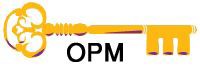 3-35 Stone Church Rd., Box 218, Ancaster, ON. L9K 1S5 info@optimalpropertymanagement.ca www.OptimalPropertyManagement.caOffice: 905-648-6440 Fax: 289-239-7174Landlord Reference LetterFirst Name	Last Name	Signature Applicant:  			Current/Previous Rental Address:  	The above named individual is applying for tenancy with us and has been asked to provide the Landlord with a previous Landlord Reference Letter.By signing the above, the individual is providing you (as past/current Landlord) permission to answer the questions below, which pertain to their tenancy with you. Kindly fill in as much information as possible and return this form to the individual so they may return it to us.Thank you, Mark Crooker President	Was the individual listed above a “Leaseholder” (as defined under the RTA 2006c.) at your building/property?	(Please circle one)	YES	NOWere there any rental arrears at the time the tenancy ended?	(Please circle one)	YES	NOWas the unit damaged at the time the tenancy ended?	(Please circle one)	YES	NOAt any time during the tenancy did you apply to the Landlord Tenant Board to terminate the tenancy?(Please circle one)	YES	NOWould you re-rent to this tenant in the future?	(Please circle one)	YES	NOName of Landlord, Property Manager completing form:  			 Contact Phone Number (s):  		 Date:  	